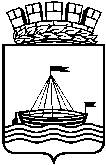 Департамент образования Администрации города ТюмениМуниципальное АВТОНОМНОЕ Учреждение«ИНФОРМАЦИОННО-МЕТОДИЧЕСКИЙ ЦЕНТР» ГОРОДА ТЮМЕНИ(МАУ ИМЦ г. Тюмени)ул. Мельникайте, 97/2а, г. Тюмень, 625026		                              тел./факс: (3452)-28-09-24,  Е-mail: gimc172@gmail.comУважаемые руководители!ГАОУ ТО ДПО ТОГИРРО Центр непрерывного повышения педагогического мастерства педагогических работников проводит семинар «Технологии наставничества в образовательной организации». На мероприятие приглашаются педагоги-наставники молодых педагогов, которые не принимали участие в предыдущих семинарах 2021 года. Дата проведения: 23.11.2021 г. Время проведения: с 10:00 до 15:30.Формат проведения: дистанционный.Для участия в мероприятии просим зарегистрироваться по ссылке: https://togirro.ru/sluzhebnyj/kursyzap.html до 22.11.2021 года.  На семинар приглашаются:Слинкина Елена Юрьевна, МБОУ ОШ № 2;Броян Ольга Ивановна, МАОУ СОШ № 7;Меркушова Лариса Владимировна, МАОУ СОШ № 22;Карнаухова Юлия Александровна, МАОУ СОШ № 27.Директор			                            	                                                Н.Т. СтарыхЖиделева С.А., 8919-93-999-6317.11.202117.11.2021№1924О семинареО семинареО семинареО семинареРуководителям общеобразовательных  учреждений №№ к.2, 7, 22, 27Руководителям общеобразовательных  учреждений №№ к.2, 7, 22, 27Руководителям общеобразовательных  учреждений №№ к.2, 7, 22, 27Руководителям общеобразовательных  учреждений №№ к.2, 7, 22, 27Руководителям общеобразовательных  учреждений №№ к.2, 7, 22, 27Руководителям общеобразовательных  учреждений №№ к.2, 7, 22, 27